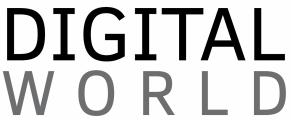 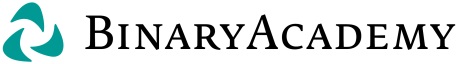 Select the correct answerSelect the correct answerA Web browser is a computer system that delivers web browsers web pages other web servers onlyRequests are sent from a web browser to a web server web browser to a web browser web server to a web browser web server to a web serverA web hosting service is a company that maintains web pages web servers web sites web browsersA web hosting service can be free cost a fee be both000webhost.com is a web browser paid hosting service free hosting serviceOn a website, you can upload only one web page none web page as many web pages as you wantSelect the correct answerSelect the correct answerSEO in ICT means Search Engine Optimization Search E-mail Optimization Search Engine Online Search E-mail OptimizationA search engine scans the contents of a web page by looking for the relative description files and folders keywords browserOn every webpage there is information that is  visible invisible visible and invisibleMetadata is extra information that helps search engines provide more relevant results the information that is visible on every website and helps us find it easily the visible and invisible information that is on a web pageA description of a web page is a detailed reference to the page’s content the extra information that is at the end of the page a type of metadata that summarizes the content of the pageThe search engine which still takes  metadata keywords into consideration is  Google Bing AltaVista ASK YahooWatch the HTML code below and write down its title, keywords and description.Watch the HTML code below and write down its title, keywords and description.Watch the HTML code below and write down its title, keywords and description.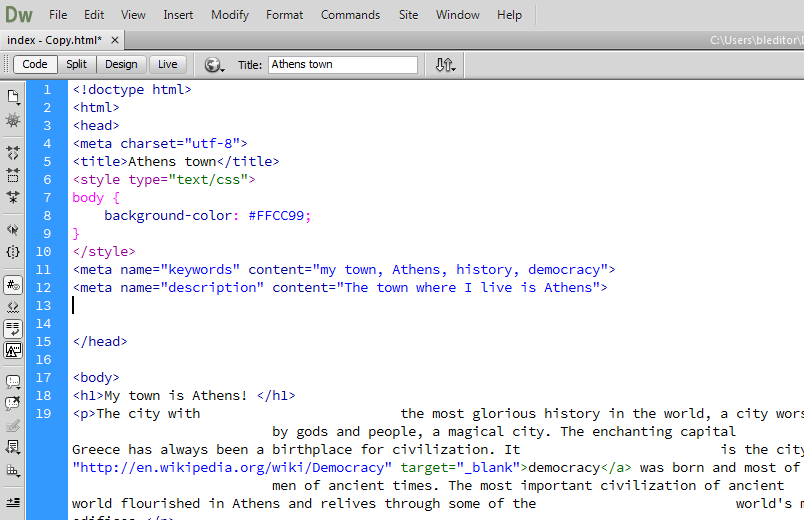 Page’s titleKeywordsDescription